REPASSA I ESCRIU EL NOM DE LA FIGURA GEOMÈTRICA A SOTA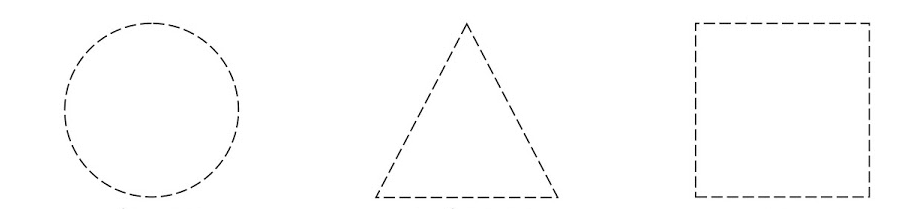 _____________________________________		________________________________________	______________________________________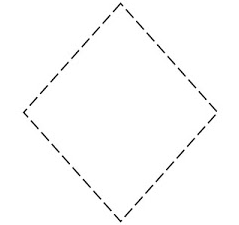 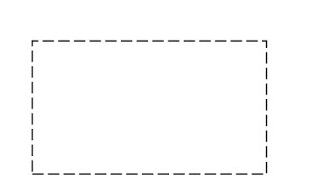 	ROMBE	CERCLE	QUADRAT	TRIANGLE	RECTANGLE	___________________________________________			_________________________________________